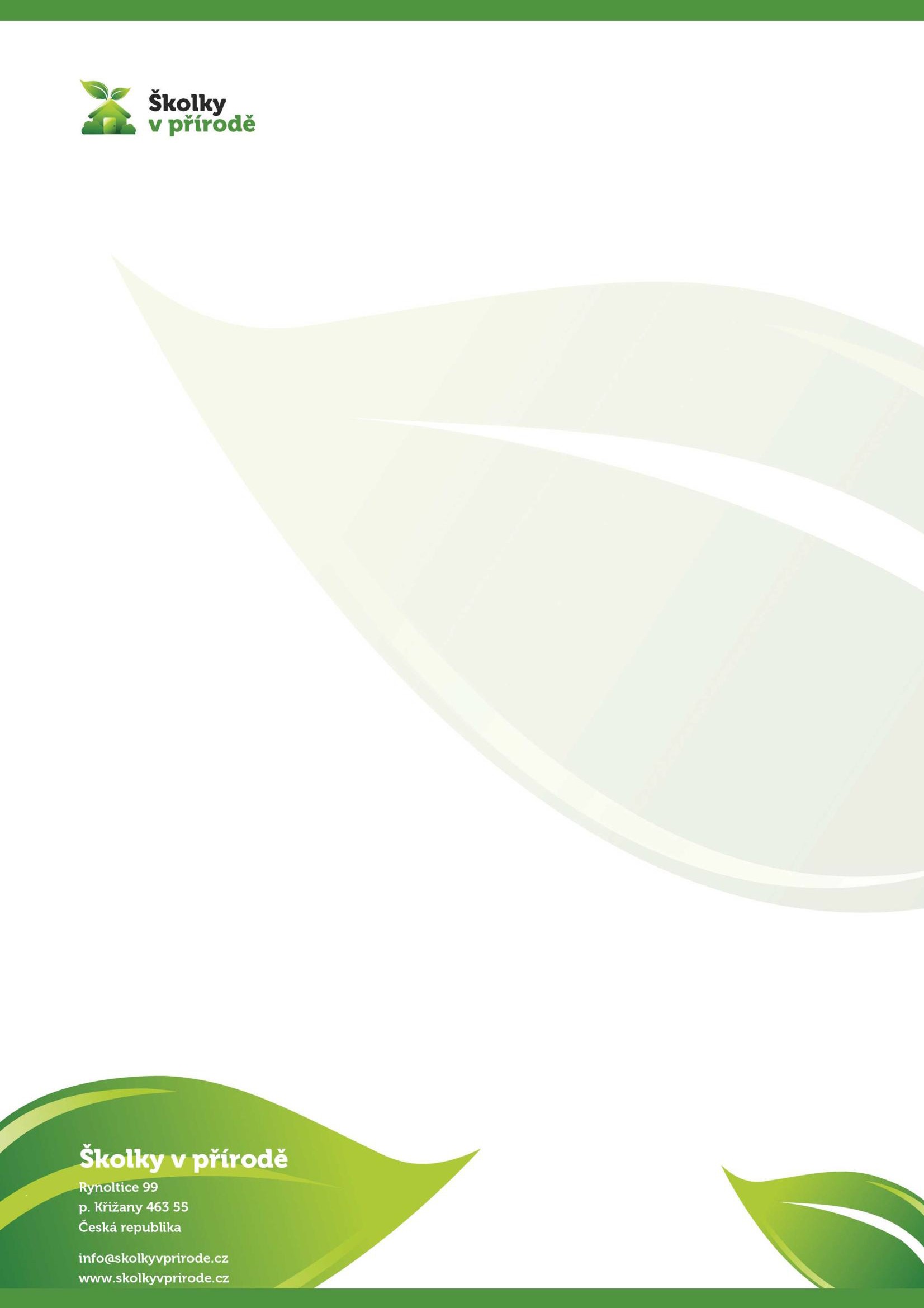 Objednávka pobytuRS KlučankaSmlouva o poskytnutí ubytovacích a stravovacích služebÚvodní ustanoveníPoskytovatel je osobou podnikající v oblasti cestovního ruchu zabývající se prodejem ubytovacích, stravovacích a dalších služeb cestovního ruchu.Poskytovatel se zavazuje, že osobní data zúčastněných osob bude zpracovávat v souladu s platnou legislativou. Objednatel prohlašuje, že má zájem od prodávajícího odebrat níže zmiňované služby.Obě strany se rozhodly uzavřít tuto dohodu za účelem úpravy svých práv a povinností při vzájemné obchodní činnosti.Předmět dohodyTouto dohodou se poskytovatel zavazuje zajistit objednateli na základě jeho objednávky služby svého obchodního portfolia a kupující se zavazuje objednané služby čerpat a zaplatit za ně sjednanou kupní cenu.Cena, platební podmínkyVýše zmiňovaný objednatel tímto závazně objednává pobyt ve znění:Termín: 27.5.-2.6.2019.Místo: Rekreační středisko Klučanka, Dědov 45, Teplice nad Metují 549 57. Počet žáků: cca 47, bude upřesněno do 27.4.2019.Věk: 2. a 4. třída ZŠPedagogický dozor: 4, bude upřesněno do 27.4.2019.Cena: 327,-Kč vč. DPH/osoba/noc. + 150,-Kč/osoba doplatek za výlety v rámci pobytu.V ceně: ubytování, stravování (snídaně, svačina, oběd, svačina, večeře + pitný režim po celý den), zdravotník, noční dohled, dopolední, odpolední i večerní zážitkový program po celý pobyt, dle upřesnění, který bude poskytnut i za nepříznivého počasí, jen bude jeho náplň a průběh upraven v rámci možností Poskytovatele i Objednatele (vnitřní prostory, pláštěnky, apod.). Program bude zprostředkován realizátory Institutu zážitkové pedagogiky.V rámci stravování bude zohledněna bezlepková dieta pro žáka, který si suroviny na úpravu jídel přiveze. Dále bude zohledněna potravinová alergie a to po předchozí domluvě, která proběhne přímo s rodiči cca měsíc před pobytem.Zvýhodnění: na 10 dětí 1x pedagogický dozor zdarma. Ostatní 300,-Kč/osoba/noc.Cena celkem: cca 99 264,-Kč vč. DPH, přesné vyúčtování bude předloženo v návaznosti na počet žáků a dospělých.Platební podmínkyObě strany se dohodly na výši zálohy 24 816,-Kč vč. DPH, která je splatná do 30.11.2018 včetně, na účet: BUDE UPŘESNĚNO NA DOKLADECH.Doplatek je splatný dle aktuálního počtu osob a na základě fakturace, která bude vystavena po ukončení celého pobytu.Storno podmínkyPo 27.4.2019, se bez postihu akceptuje storno do výše 10% z nahlášeného počtu osob.V případě zrušení celého pobytu po zaplacení zálohy, záloha propadá a může být účtováno storno ve výši: 50 % ceny služeb – 30 - 5 dnů před termínem nástupu100 % ceny služeb – 5 - 0 dnů před termínem nástupuSpolečná a závěrečná ustanoveníTato dohoda je vyhotovena ve dvou stejnopisech, z nichž po jednom obdrží každá strana dohody.Při nakládání s osobními údaji budou obě strany postupovat v souladu s právním řádem České republiky, zejména se zákonem č. 101/2000 Sb., o ochraně osobních údajů, ve znění pozdějších předpisů.Tuto dohodu lze měnit a doplňovat pouze písemnou formou. Smluvní strany tedy pro jakoukoli změnu či doplnění této dohody vylučují jakoukoli jinou než písemnou formu.Strany dohody prohlašují, že veškerá ustanovení této dohody považují za rozhodující.Obě strany dohody potvrzují autentičnost této dohody svým podpisem. Zároveň strany dohody prohlašují, že si tuto dohodu přečetly, že byla uzavřena podle jejich pravé a svobodné vůle, vážně a srozumitelně.V Ústí n.L. dne 3.10.2018………………….............	………………….............Objednatel	Poskytovatel